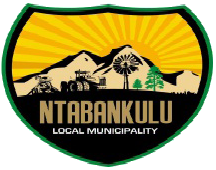 NTABANKULU LOCAL MUNICIPALITYPUBLIC NOTICE: INSPECTION OF THE SECOND SUPPLEMENTARY VALUATION ROLL AND LODGING OF OBJECTIONS.MUNICIPAL NOTICE IN TERMS OF THE LOCAL GOVERNMENT: MUNICIPAL PROPERTY RATES ACT 6 OF 2004(as amended)Notice is hereby given in terms of Section 49(1) read together with Section 78(2) of the Local Government: Municipal property Rates Act 6 of 2004(hereinafter referred to as the “Act”) that the Second Supplementary Valuation Roll for the financial year 1 July 2019 to 30 June 2020 is open for public inspection at the municipal offices, from 26 June to 31July 2020 Monday to Friday during working hours. In addition, the Supplementary Valuation Roll will be available at the following website: www.ntabankulu.gov.zaAn invitation is hereby made in terms of Section 49(1)(a)(ii) read together with Section 78(2)of the Act that any owner of property or other person who so desires, should lodge an objection with the Municipal Manager in respect of any matter reflected in, or omitted from, the Second Supplementary Valuation Roll within the above mentioned period.Attention is specifically drawn to the fact that in terms of Section 50(2) of the Act an objection must be in relation to a specific individual property and not against the Second Supplementary Valuation Roll as such. Completed objection forms must be returned before 12h00 on 31 July 2020.Inspect your property details and lodge your Objections at the following designated municipal venue:Erf 85, Main Street, Ntabankulu, 5130PLEASE NOTE: Objections will not be entertained by the Municipality, unless it is timeously lodged on the prescribed objection form and submitted at the above venue.Enquires: Attention: Chief Financial Officer – Mrs X Venn / Acting Revenue Manager – Mr M. DikakaTel: 039 258 2450 Email: revenue.ntabankulu@gmail.com, vennx@ntabankulu.gov.zaMunicipal ManagerL. Nonyongo